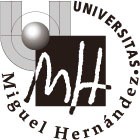 SOLICITUD DE REETIQUETADO DE BIENES MUEBLESSolicitante:  	Departamento/Servicio/Unidad: 	Por la presente se solicita el reetiquetado de los siguientes bienes muebles:Por el siguiente motivo (tachar la que proceda):Por estar deteriorada y no verse bien su numeración. Porque se ha caído.Otros (especificar motivo): 	En	, a	de	de 20 	Fdo.: 	SERVICIO DE GESTIÓN PRESUPUESTARIA Y  PATRIMONIALAvda. de  de Elche s/n – Edificio ado y Consejo Social 1ª Planta-03202 ELCHETf.: 96 665 87 02 –Web: http://presupuestoypatrimonio.umh.es/-e-mail: presupuestopatrimonio@umh.esBIENNº INVENTARIO(si se conoce)SITUACIÓN(Campus edificio, planta y estancia)